УКРАЇНАСТОРОЖИНЕЦЬКА МІСЬКА РАДАСТОРОЖИНЕЦЬКОГО РАЙОНУЧЕРНІВЕЦЬКОЇ ОБЛАСТІХL сесія  VІІ скликанняР  І  Ш  Е  Н  Н  Я    № 8-40/202031 січня 2020  року                                                                        м. СторожинецьПро встановлення надбавок  працівникам закладів освіти таКУ «СторожинецькийІнклюзивно-ресурсний центр» Керуючись Кодексом законів про працю України, законом України «Про місцеве самоврядування в Україні», законом України «Про освіту», постановою КМУ від 30.08.2002 № 1298 «Про оплату праці працівників на основі Єдиної тарифної сітки розрядів і коефіцієнтів з оплати праці працівників установ, закладів та організацій окремих галузей бюджетної сфери», постановою КМУ від 23.03.2011 № 373 «Про встановлення надбавки педагогічним працівникам дошкільних, позашкільних, загальноосвітніх, професійно-технічних навчальних закладів, вищих навчальних закладів I-II рівня акредитації, інших установ і закладів незалежно від їх підпорядкування»,                                                 міська рада вирішила:Встановити надбавки:1.1 з 02.01.2020 р. по 31.12.2020 р. за складність та напруженість в роботі:- завідувачам Сторожинецького ДНЗ «Чебурашка» (Порошняк В.В.), Сторожинецького  ДНЗ  «Дзвіночок» (Мотуз Л. А.), Костинецького  ДНЗ «Горянка» (Марчук Р.Д.),  Старожадівського ДНЗ «Ромашка» (Токарюк Н.М.), Комарівського ДНЗ «Колосок» (Гринчук Л.Д.), Новобросковецького ДНЗ «Буратіно» (Соломон С.Г.), Банилово- Підгірнівського ДНЗ «Малятко» (Швед Л.Т.), Давидівського ДНЗ «Колобок» (Найда М.В.), Бобовецький ДНЗ «Барвінок» (Івончак Л.В.), Слобода-Комарівського ДНЗ «Золотий ключик» (Косован Н.В.), Зруб-Комарівського  ДНЗ «Казочка» (Сумарюк Р.З.) в розмірі   30 % посадового окладу;завідувачам Сторожинецького ДНЗ «Сонечко» (Остапенко О.О.) та Панківського ДНЗ «Сонечко» в розмірі 50% посадового окладу;завідувачам господарством та заступникам директорів з адміністративно-господарської роботи закладів освіти в розмірі 50% посадового окладу;водіям шкільних автобусів за ненормований робочий день в розмірі 25% посадового окладу;директору Сторожинецького комбінату трудового навчання і технічної творчості молоді Павлусик І.В., директору Сторожинецької  дитячо-юнацької спортивної школи Москалюку С.І. в розмірі 50 % посадового окладу.заступнику директора з навчально-тренувальної роботи Сторожинецької  дитячо-юнацької спортивної школи Колабському М.Ю. в розмірі 30 % посадового окладу.з 14.01.2020 р. по 31.12.2020 р. працівникам Сторожинецького Центру дитячо-юнацької  творчості:за складність та напруженість в роботі:секретарю-діловоду Алексюк Т.М. в розмірі 50 % посадового окладу;директору Паладій О.М. в розмірі 50% посадового окладу;заступнику директора з навчально-виховної роботи  Унгурян Т.М. в розмірі 40% посадового окладу;з 15.01.2020 р. по 31.12.2020 р. за складність та напруженість в роботі виконуючій обов’язки завідуючої філією Новобросковецької ЗОШ І ст. Многодітній С.М. в розмірі 25 % посадового окладу.З 02.01.2020 р. по 31.12.2020 р. працівникам КУ «Сторожиннцький Інклюзивно-ресурсний центр»:	- спеціалістам за престижність в розмірі 20% посадового окладу;- спеціалістам за складність та напруженість в розмірі 50 % посадового окладу;- медичній сестрі за складність та напруженість в розмірі 50 % посадового окладу;- водію за складність та напруженість в розмірі 50 % посадового окладу та за ненормований робочий день в розмірі 25 % посадового окладу.	2. Внести зміни до рішення ХХХVІІІ сесії міської ради VІІ скликання від 06.12.2019 року № 355-38/2019 «Про встановлення надбавок працівникам закладів освіти та Центру надання методичної допомоги відділу освіти, молоді та спорту Сторожинецької міської ради», а саме п.4 викласти в наступній редакції:«Директорам Старожадівського НВК (Гранат Г.М.), Банилово-Підгірнівської гімназії (Мандрик М.С.) встановити з 02.01.2020 р.  по 31.12.2020 р. виплату надбавки за складність та напруженість в роботі заступникам директора з адміністративно-господарської роботи у розмірі:50 % від посадового окладу Лахман А.В., Мандрик М.Д.».   В іншій частині рішення ХХХVІІІ сесії міської ради VІІ скликання від 06.12.2019 року № 355 - 38/2019 залишити без змін.3. Контроль за виконанням рішення покласти на першого заступника міського голови Брижака П.М.  та постійну комісію з питань освіти, фізичного виховання та культури, охорони здоровя, соціального захисту населення, молодіжної політики (Т.Чернявська).   Секретар міської ради                                                      Ігор МАТЕЙЧУКВиконавець:Начальник відділу освіти, молоді та спорту                               Я.СТРІЛЕЦЬКИЙПогоджено:Перший заступник міського голови                                             П. БРИЖАКНачальник відділу організаційноїта кадрової роботи                                                                          А. ПОБІЖАННачальник юридичного відділу                                                    А. СИРБУГолова постійної комісії міської радиз питань фінансів, соціально-економічногорозвитку, планування, бюджету                                                   С. ВОЙЦИЦЬКИЙГолова постійної комісії міської ради з питань                                          регулювання земельних відносин, архітектури,будівництва та перспективного планування, житлово-комунального господарства,приватизації, комунальної власності, промисловості, транспорту та зв'язку,впровадження енергозберігаючих технологій, охорони навколишнього природного середовища, розвитку середнього  та  малого  бізнесу, побутового та торгового обслуговування                                     Н. КРИЧКА                            Голова постійної комісії міської ради з питань освіти та науки, культури, фізкультуриі спорту, охорони здоров’я, соціального захисту населення, молодіжної політики                                     Т. ЧЕРНЯВСЬКАГолова постійної комісії міської ради з питань регламенту, депутатської діяльності, законності,правопорядку, взаємодії з правоохороннимиорганами, протидії корупції, охорони прав,свобод і законних інтересів громадян,інформованості населення                                                                 Д. БАЛІНОВ 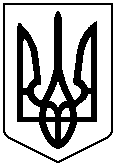 